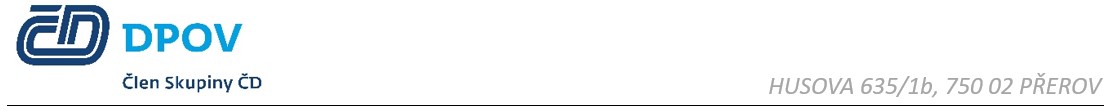 Vysvětlení zadávací dokumentace a prodloužení lhůtyZadavatel:	DPOV, a.s. IČ:		277 86 331 DIČ: 		CZ27786331 Zapsaná:	v obchodním rejstříku vedeném Krajským soudem v Ostravě, oddíl B, vložka 3147 Sídlem: 	Husova 635/1b, 750 02 Přerov Zastoupena: 	Bc. Jiřím Jarkovským, předsedou představenstva Ing. Martinem Krejčíkem, členem představDne 21.9. 2023 byla doručena zadavateli žádost o odpověď na Následující dotazy.Dotaz č. 1:Specifikace činností, které jsou předmětem díla definované v bodu II. zadávací dokumentace (dále též „ZD“) a čl. I, odst. 1.2 rámcové smlouvy o dílo (dále též „RS“). U činnosti definované pod bodem a) „3D skenování dílů včetně verifikace rozměrů a předání modelu ve formátu STEP“ jsme identifkovali věcný nesoulad s navazující činností popsanou bodem b). Výstupem skenování je vždy soubor ve formátu STL. K tomu, aby byly dosaženy výstupy ve formátu STEP jsou nezbytné úkony, které zadavatel specifikoval pro činnosti pod bodem b) a dochází tak k nejasnosti, jak obě činnosti vnímat včetně správného nastavení hodinové sazby.Je možné ze strany zadavatele upravit formulaci obou požadovaných služeb následovně?:3D skenování dílů a předání modelu ve formátu STL;Verifikace rozměrů dílu, reverzní inženýring včetně návrhu/úpravy dílu vyrobitelného pomocí technologie 3D tisku a předání kompletní výkresové dokumentace a 3D modelu ve formátu STEP, včetně návrhu základního materiálu.Odpověď:Zadavatel prohlašuje, že se nejedná o věcný nesoulad a trvá na původním zadání. K tomu upřesňuje, že činnost pod bodem 2 (Reverzní inženýring včetně návrhu či úpravy dílu vyrobitelného pomocí technologie 3D tisku a předání kompletní výkresové dokumentace a 3D modelu v CAD formátu STEP, včetně návrhu základního materiálu) nemusí vždy nutně navazovat na činnost pod bodem 1 (3D skenování dílu včetně verifikace rozměrů a předání modelu v CAD formátu STEP).Dotaz č. 2:V zadávací dokumentaci jsou v čl. VII stanovena hodnotící kritéria a způsob hodnocení nabídek. Žádáme zadavatele o vysvětlení 2 bodů, zda správně chápeme zvolený postup hodnocení:Jak má být stanovena celková cena pro potřeby hodnocení? V RS i ZD je určeno, že hodinové sazby se stanovují pro každou ze sedmi poptávaných služeb samostatně. Má být tato hodnota stanovena jako součet, průměr, vážený průměr nebo jiným postupem?Hodnocení bude probíhat dle 2 kritérií (nabídková cena a termín dodání plnění). Jak bude stanoveno celkové bodové hodnocení, v ZD to není přesně definováno?Odpověď:V zadávací dokumentaci byl způsob hodnocení nabídek upraven.Dotaz č. 3:V čl. 2.6 RS je zadavatelem vyloučena modifikovaná akceptace nabídky. V reálném průběhu spolupráce se ale může stát, že poptávka nebude akceptována zhotovitelem, protože zadání ze strany DPOV nebude přesné nebo takové, které by vedlo k požadovanému výstupu.Je možné doplnit popis postupu, který bude následovat? Například že DPOV původní poptávku stornuje a vystaví novou nebo obdobné řešení, které povede ke zdárnému sladění obou smluvních stran?Odpověď:Upraveno, viz přiložená smlouva – změny vyznačeny v revizích v čl. II.Dotaz č. 4:V čl. 3.5 RS je zadavatelem navrženo předávání výsledků díla dle čl. I odst. 1.2 písm. a) a b) na USB flash disku. Je možné tento bod doplnit například i o možnost využití elektronické předání prostřednictvím zabezpečené elektronické komunikace?Odpověď:Upraveno, viz přiložená smlouva – změny vyznačeny v revizích v čl. III.Dotaz č. 5:Rozumíme správně, že v čl. 4.7 vs. čl. 1.2 zadavatel požaduje prohlášení o shodě a zároveň výstupy (hodnotící zprávy, RAMS, fire&smoke a material declarations)? V praxi se dodávají buď analýzy, nebo prohlášení o shodě. Z textu smlouvy vyplývá, že DPOV vyžaduje současně oba výstupy, což má vliv na náročnost zpracování a na cenu plnění. Prosíme proto o upřesnění, zda DPOV trvá na všech výstupech, nebo postačuje prohlášení o shodě?Odpověď:Ano, zadavatel požaduje prohlášení o shodě a zároveň výstupy (hodnotící zprávy, RAMS, fire&smoke a material declarations) uvedené v zadávací dokumentaci.Dotaz č. 6:V čl. 8.1 je dle našeho názoru sankce za pozdní dodání velmi vysoká (0,5 % denně). Vycházíme z porovnání této výše s úroky za pozdní platbu (technicky je to prakticky totéž), kde byla na základě judikátu Nejvyššího soudu označena výše 0,5 % denně za hranicí dobrých mravů. Navrhujeme snížení sazby, např. na 0,3 % denně v souladu s existujícími judikáty.Odpověď:Zadavatel vyhovuje účastníkovi a snižuje výši smluvní pokuty na 0,3 % z ceny díla denně. Úpravy jsou vyznačeny v revizích v čl. VIII.Dotaz č. 7:V článku 8. chybí jakákoliv sankce za pozdní platbu (po splatnosti) objednatelem. Navrhujeme v rámci zajištění vyváženosti smluvního vztahu stejně vysokou sazbu, která bude uplatněna ve článku 8.1.Odpověď:Zadavatel vyhovuje účastníkovi a přidává do smlouvy nový čl. VIII odst. 8.2., viz přiložená smlouva.Dotaz č. 8:Navrhujeme sjednotit splatnosti částek uvedené v článku V. Cena a platební podmínky (30 dní) a v článku VIII. Sankční ujednání (14 dní). Oboje na 30 dní.Odpověď:Zadavatel vyhovuje účastníkovi a prodlužuje splatnost smluvní pokuty na 30 dní. Dotaz č. 9:V ZD v čl. VI. je v prvním odstavci, poslední odrážka uvedeno: „DPOV a.s. akceptuje k bodům 4-7 pouze hodnoticí zprávy, jejichž výstupem bude jednoznačné plnění všech požadavků na daný díl“. Znamená to, že u činnosti 3 nejsou vyžadovány hodnotící zprávy, nebo se jedná o formální chybu a má být uvedeno: „… k bodům 3-7 …“?Odpověď:Zadavatel prohlašuje, že se nejedná o chybu. V Zadávací dokumentaci je správně uvedeno: „… k bodům 4 - 7 …“. Hodnotící zpráva bude uvádět počet naměřených cyklů.Dotaz č. 10:prosíme o vysvětlení zadávací dokumentace. Je specifikován druh výběrového řízení "podlimitní" s tím, že se nejedná o zakázku dle zákona o zadávání veřejných zakázek. Má zadavatel rámcovou představu, jaký rozsah plnění v průběhu platnosti smlouvy, tedy po dobu tří let, plánuje využít? Například v podobě počtu řešených dílů ročně nebo podobným rámcovým odhadem.Odpověď:Jedná se o hodnotovou zakázku. Smlouva se uzavírá na tři roky, nebo do vyčerpání částky 5.000.000 Kč, podle toho, co nastane dřív. Upraveno ve smlouvě v čl. IX odst. 9.1.Spolu s odpovědí na tyto dotazy zadavatel uveřejňuje i upravenou zadávací dokumentaci a upravenou rámcovou smlouvu. Všechny provedené změny jsou vyznačeny v režimu změn.S ohledem na charakter provedených změn se zadavatel rozhodl prodloužit lhůtu k podání nabídek, a to do 3. 10. 2023 do 10:00 hod.Přílohy:   Příloha č. 1 – Zadávací dokumentace	     Příloha č. 2 – Návrh Smlouvy							Mgr. Tereza KittlerováZa DPOV, a.s. na základě pověřeníID veřejné zakázky:46831Název veřejné zakázky:Poradenské, konzultační a technologické činnosti spojené s 3D tiskem